Solo España península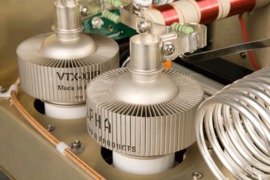 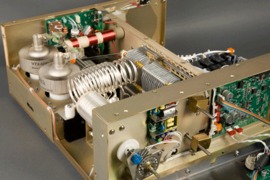 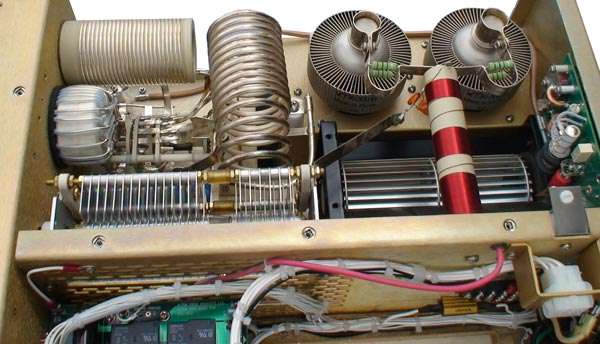 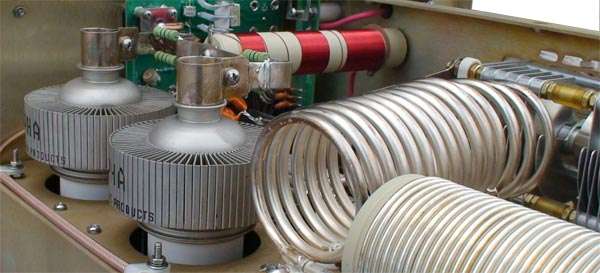 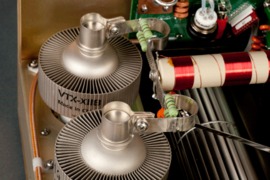 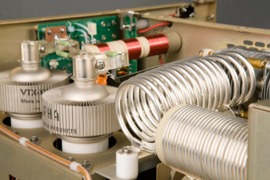 